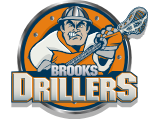 BROOKS LACROSSE ASSOCATION AFFILIATION FORMBLA ONLYAffiliate Player’s Name:Date of Birth:Current Age Division:Affiliate Age Division:Current Team Coach:Affiliate Team Coach:Current Coaches Signature:Affiliate Coach’s Signature:Current Coaches Contact #:Affiliate Coach’s Contact #:Parent/Guardian Signature:Date:Requested Game(s) to Affiliate (Date):Time(s):Date Received:Completed in Full: Approved:All Parties Advised: